Overall Winner Bernard Mpofu of the NewsHawks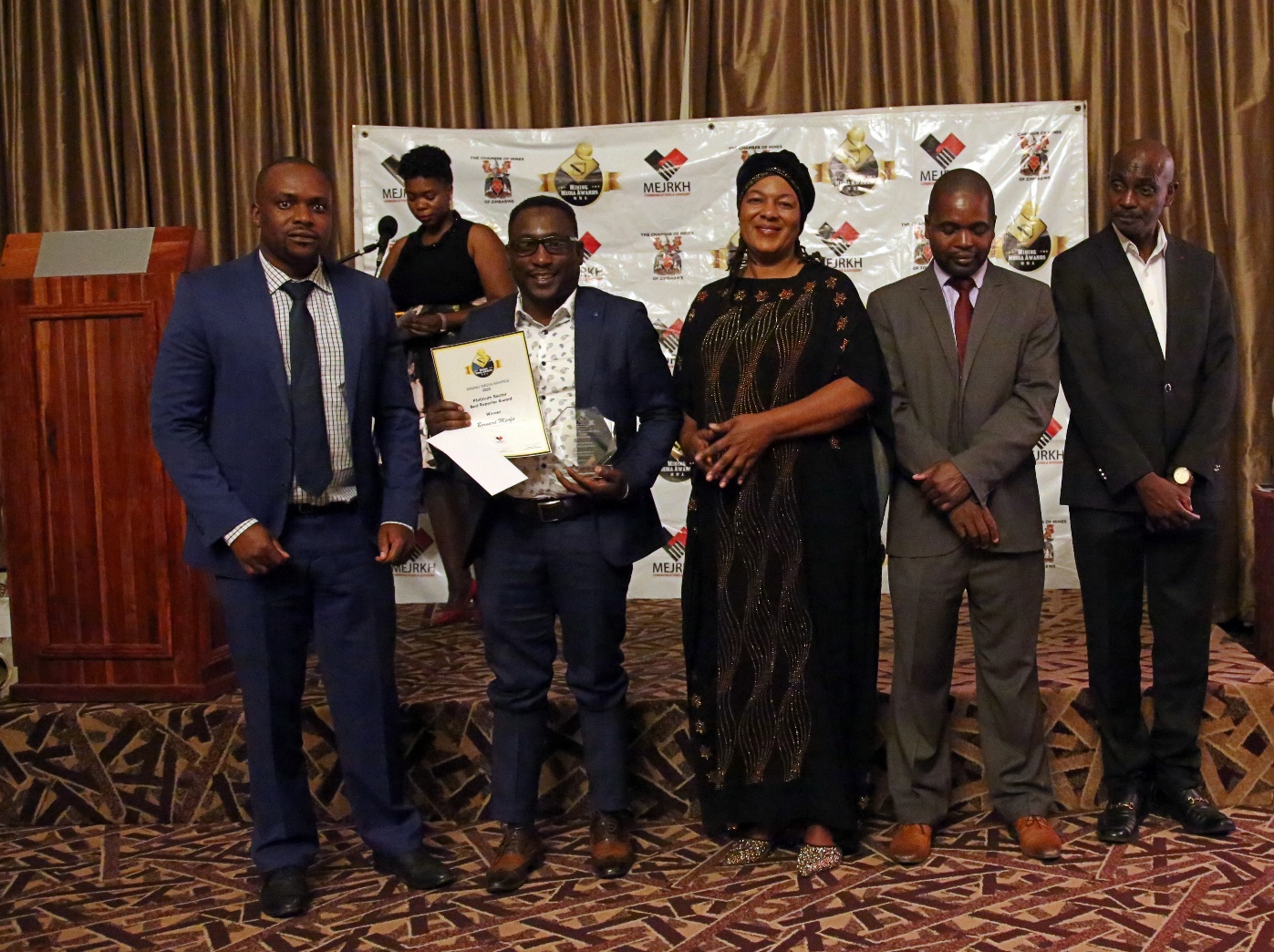 Gold Sector Best Reporter AwardWinner    :  Mary Mundeya of the NewsHawks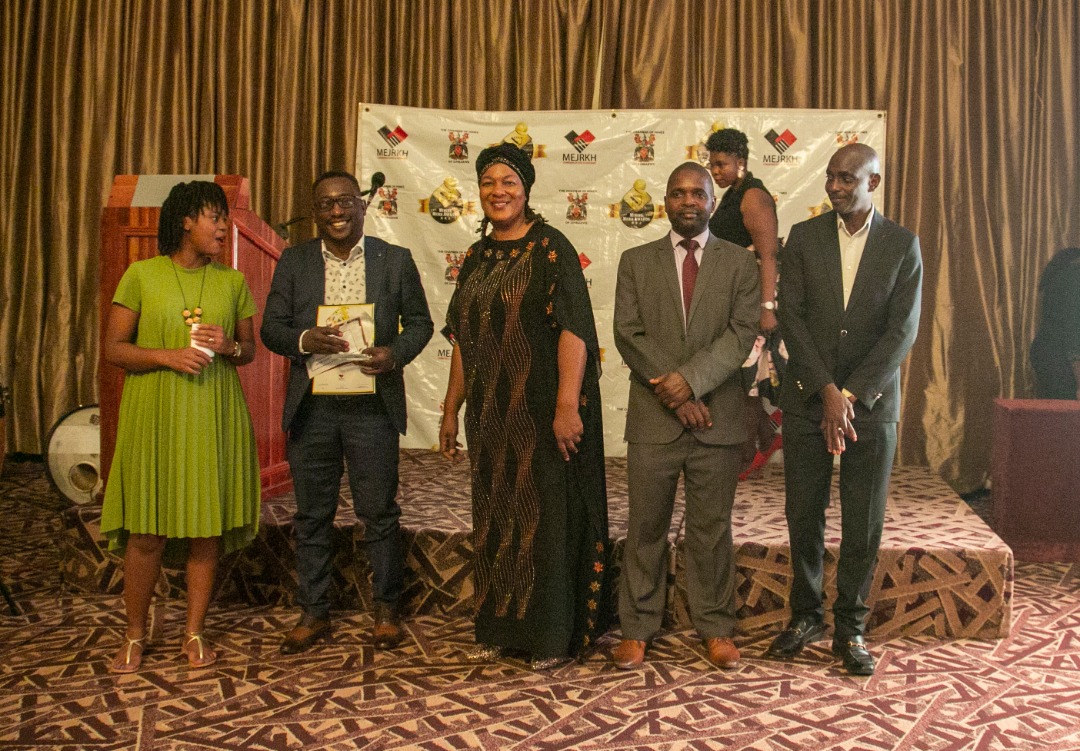 Headline : Politically linked gold dealers mint money through govt incentivesLink          : https://thenewshawks.com/politically-linked-gold-dealers-mint-money-through-govt-   incentives/Runner up: Stephen Chadenga a freelance journalist Headline   : Gold miner degrades Shurugwi’s scenic BoterekwaLink            : https://thenewshawks.com/gold-miner-degrades-shurugwis-scenic-boterekwa/Small Scale and Artisanal Miners Best Reporter AwardWinner     : Gibson Mhaka of the Chronicle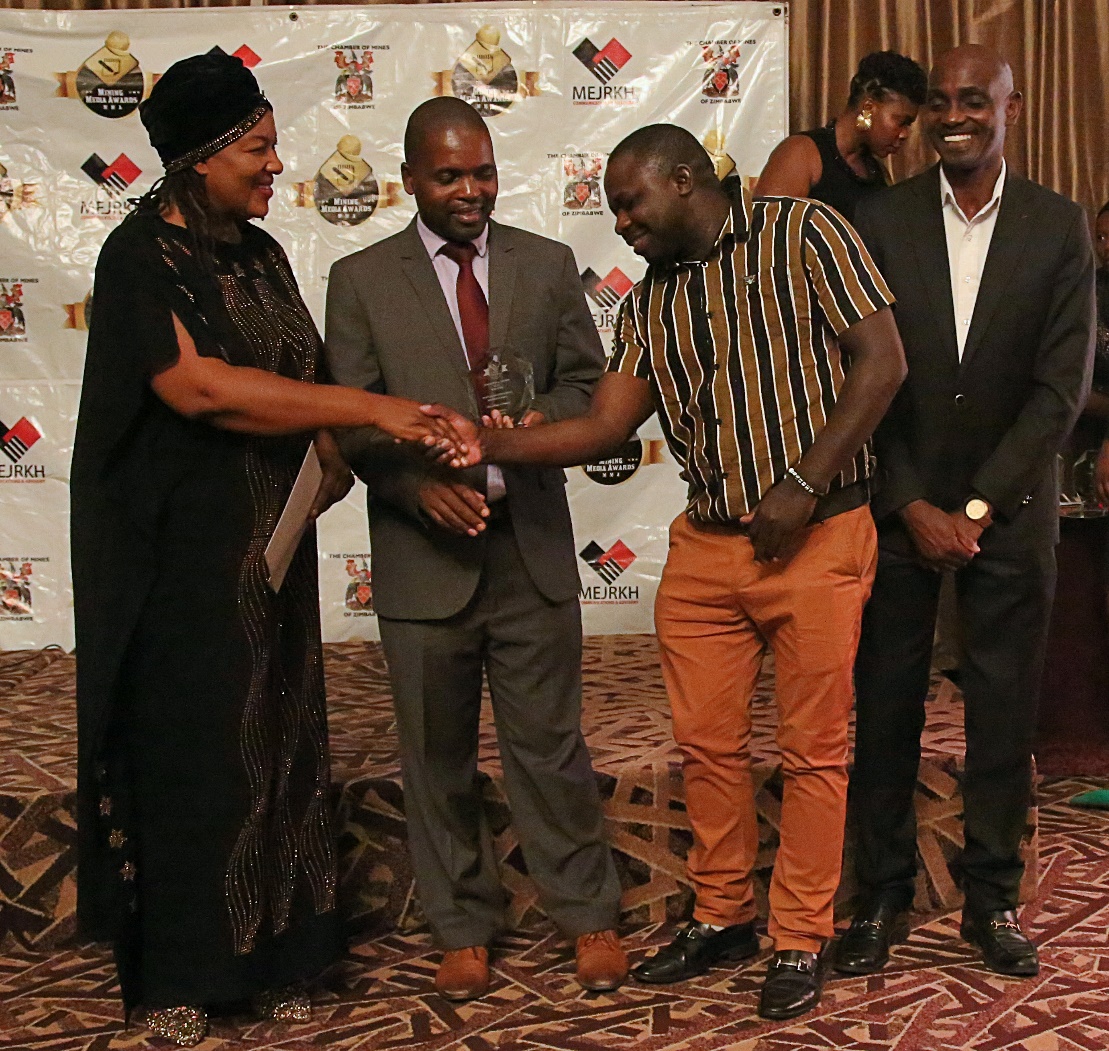 Headline  : Investment in health and safety a neglected issue in the ASM sectorLink           : Investment in health and safety a neglected issue in the ASM sector | The ChronicleRunner up:Patrick Chitumba of the Chronicle 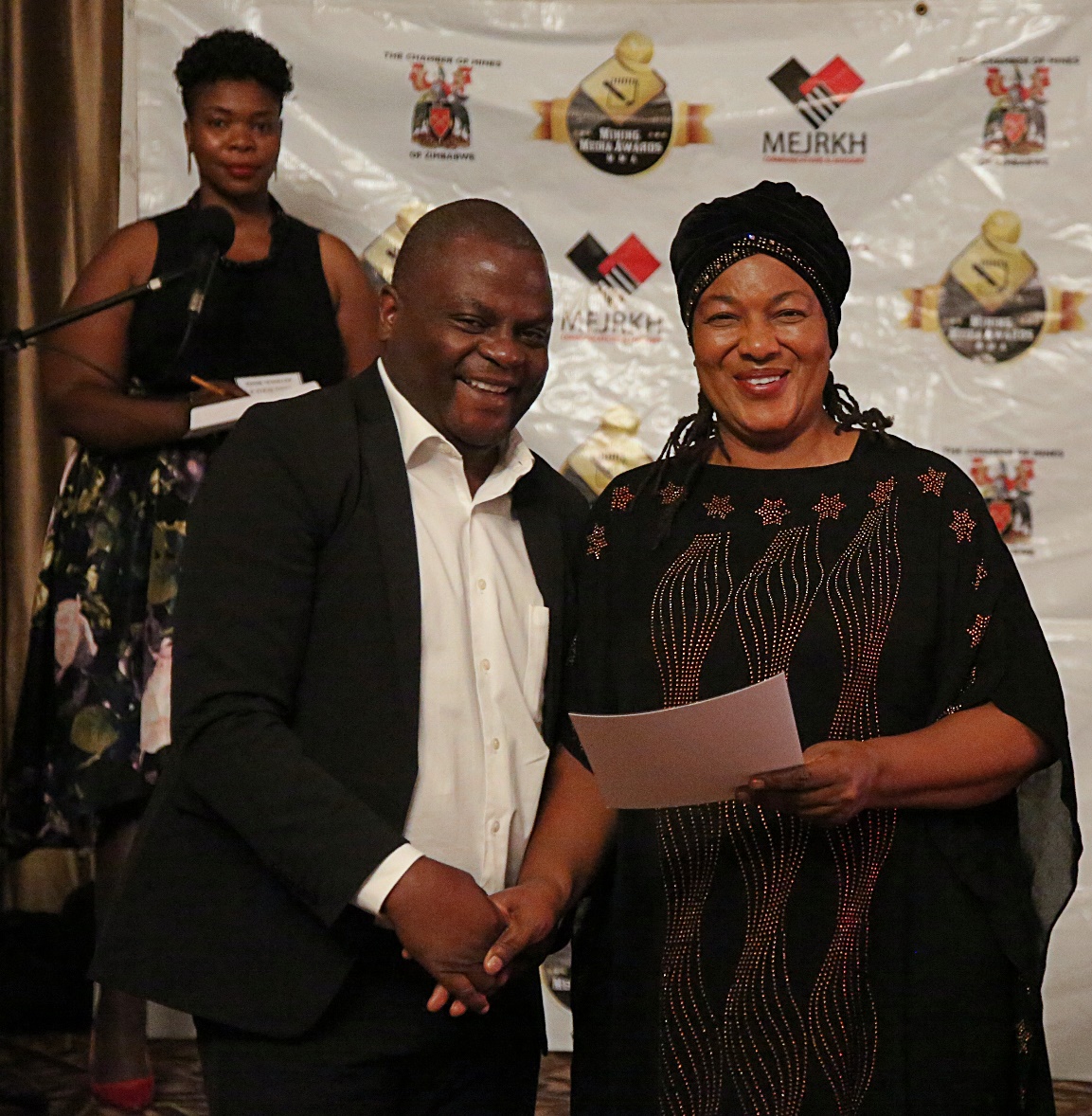 Headline  : Poverty, artisanal mining and the surge in teenage pregnanciesLink           : https://www.chronicle.co.zw/poverty-artisanal-mining-and-the-surge-in-teenage-pregnancies/Platinum Sector Best Reporter AwardWinner        :Bernard Mpofu of the NewsHawks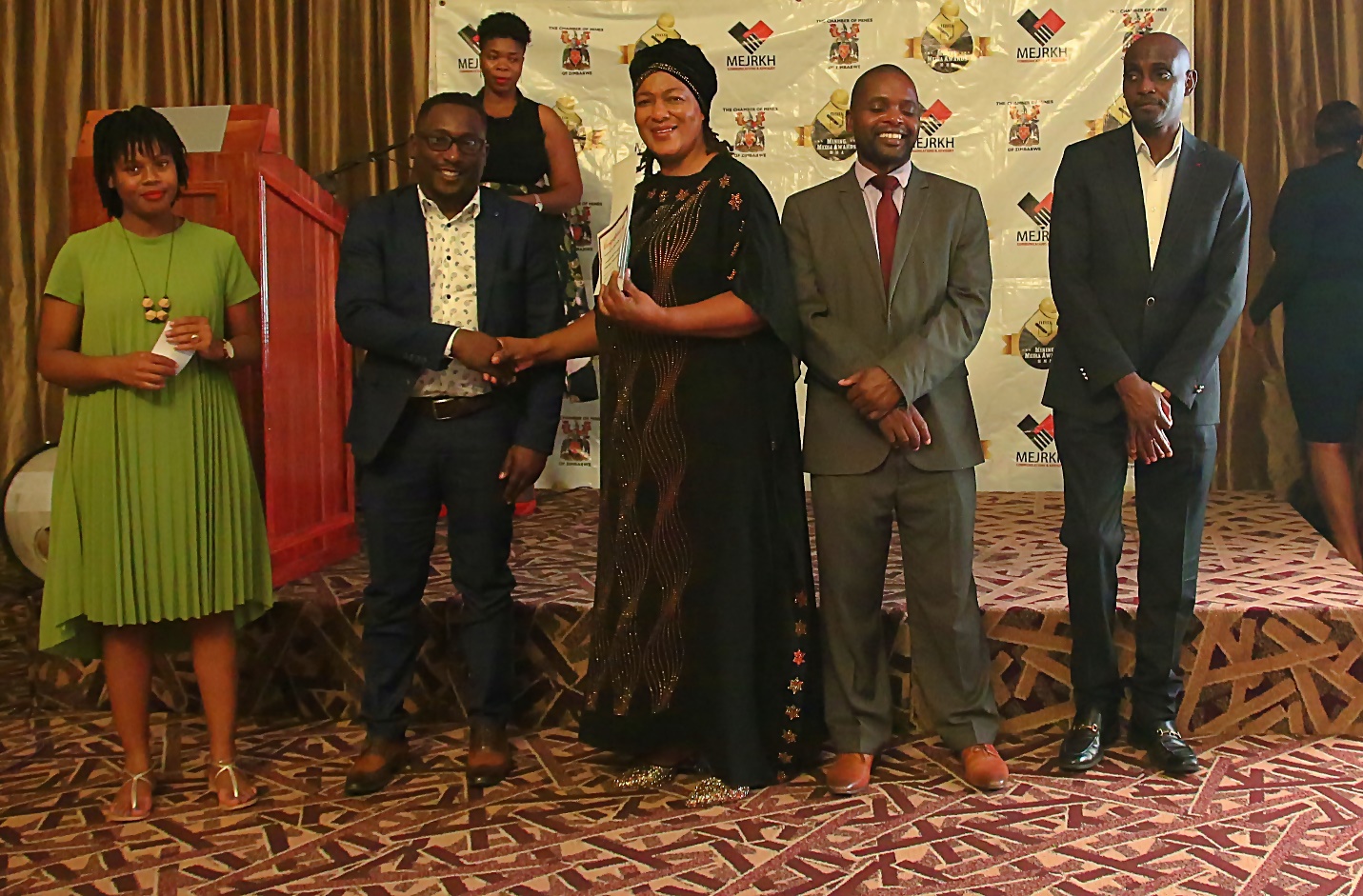 Headline     : Zim’s US$3bn platinum deal all but collapses in a shamblesLink              : https://thenewshawks.com/zims-us3bn-platinum-deal-all-but-collapses-in-a-shambles/Runner up  :Adelaide Moyo of the Financial Gazette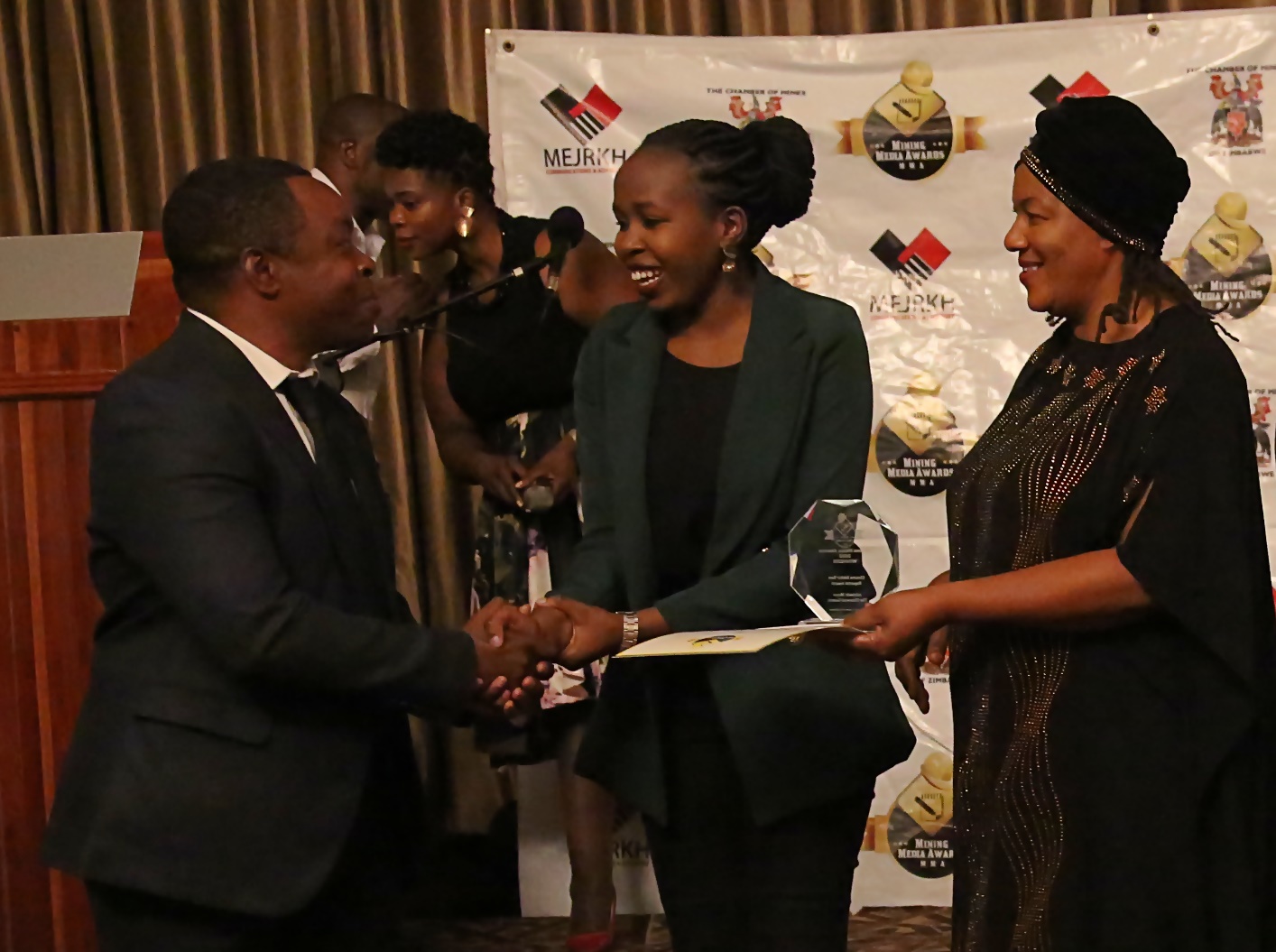 Headline     :  Zim platinum production up 6pct  Link              : You searched for Zim platinum production up 6pct - The Financial Gazette (fingaz.co.zw)Corporate Social Responsibility and Sustainability AwardWinner      :Judith Phiri of the Sundaynews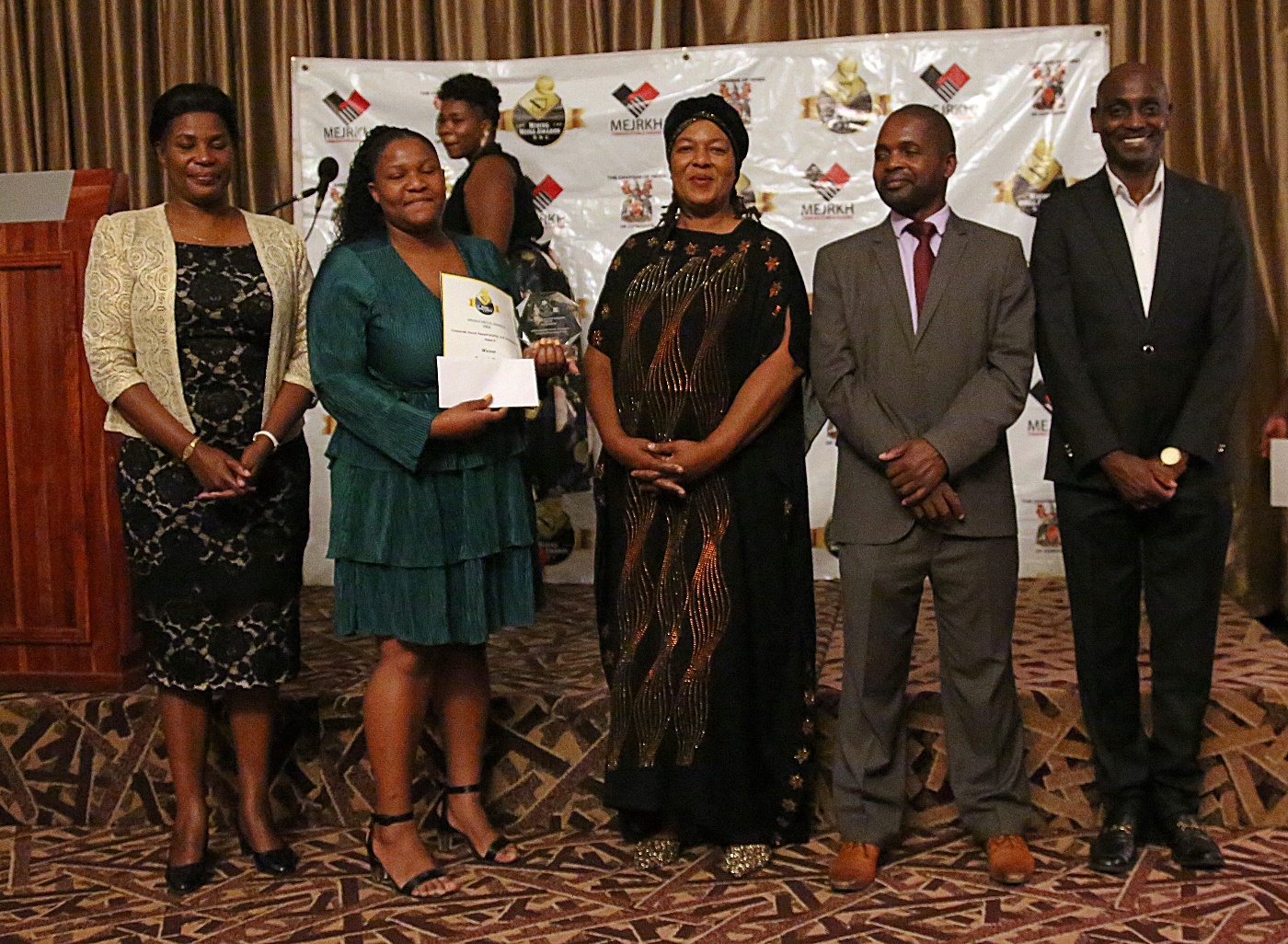 Headline   : Community development a priority for Bikita Minerals new investorsLink            : https://www.sundaynews.co.zw/community-development-a-priority-for-bikita-minerals-new-investors/Runner up: Patrick Chitumba of the Chronicle 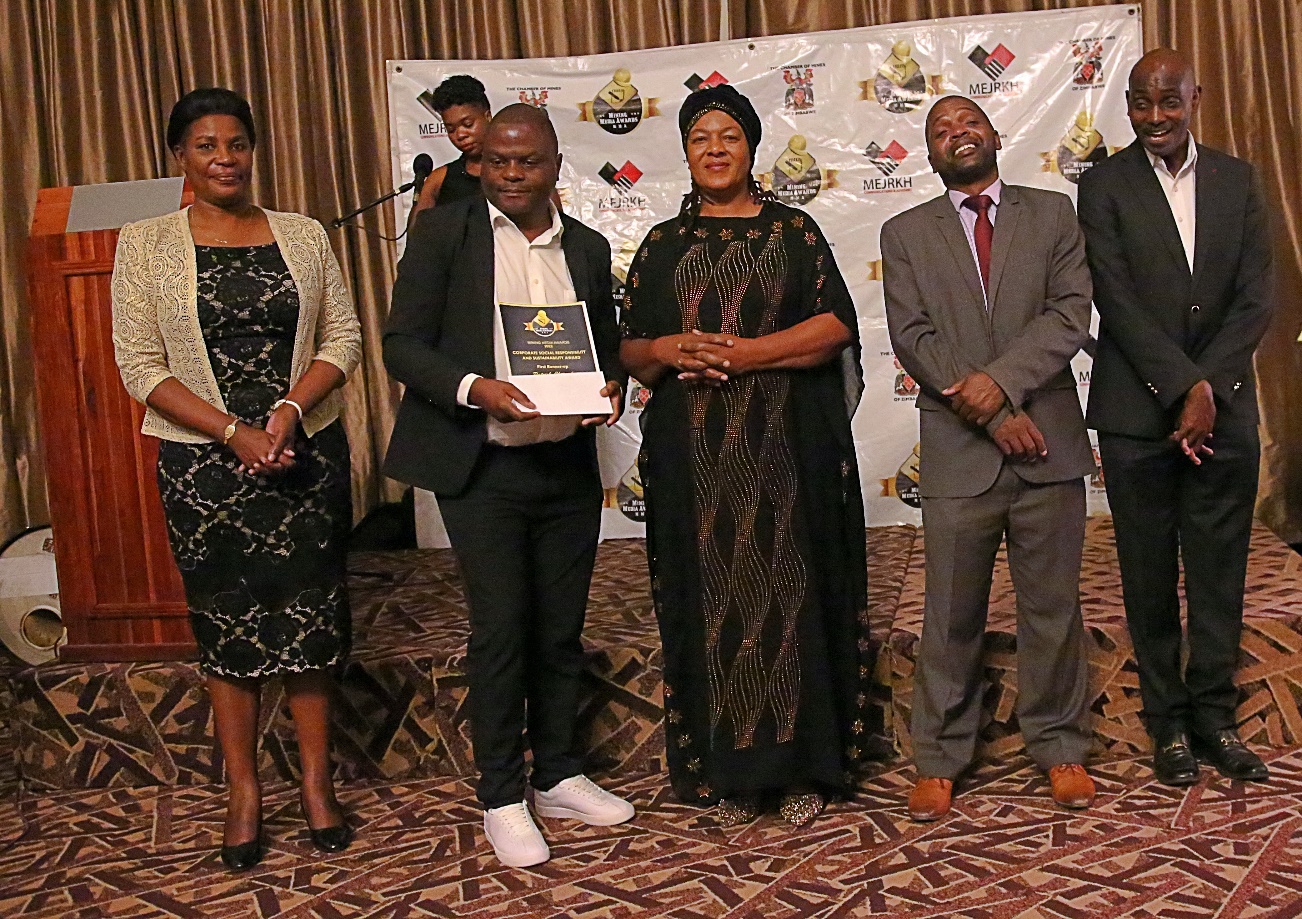 Headline   : Shurugwi farmers secure foreign marketsLink            : https://www.chronicle.co.zw/shurugwi-farmers-secure-foreign-markets/Coal and Gas Best Reporter AwardWinner      :Kudzanai Gerede of 263 Chat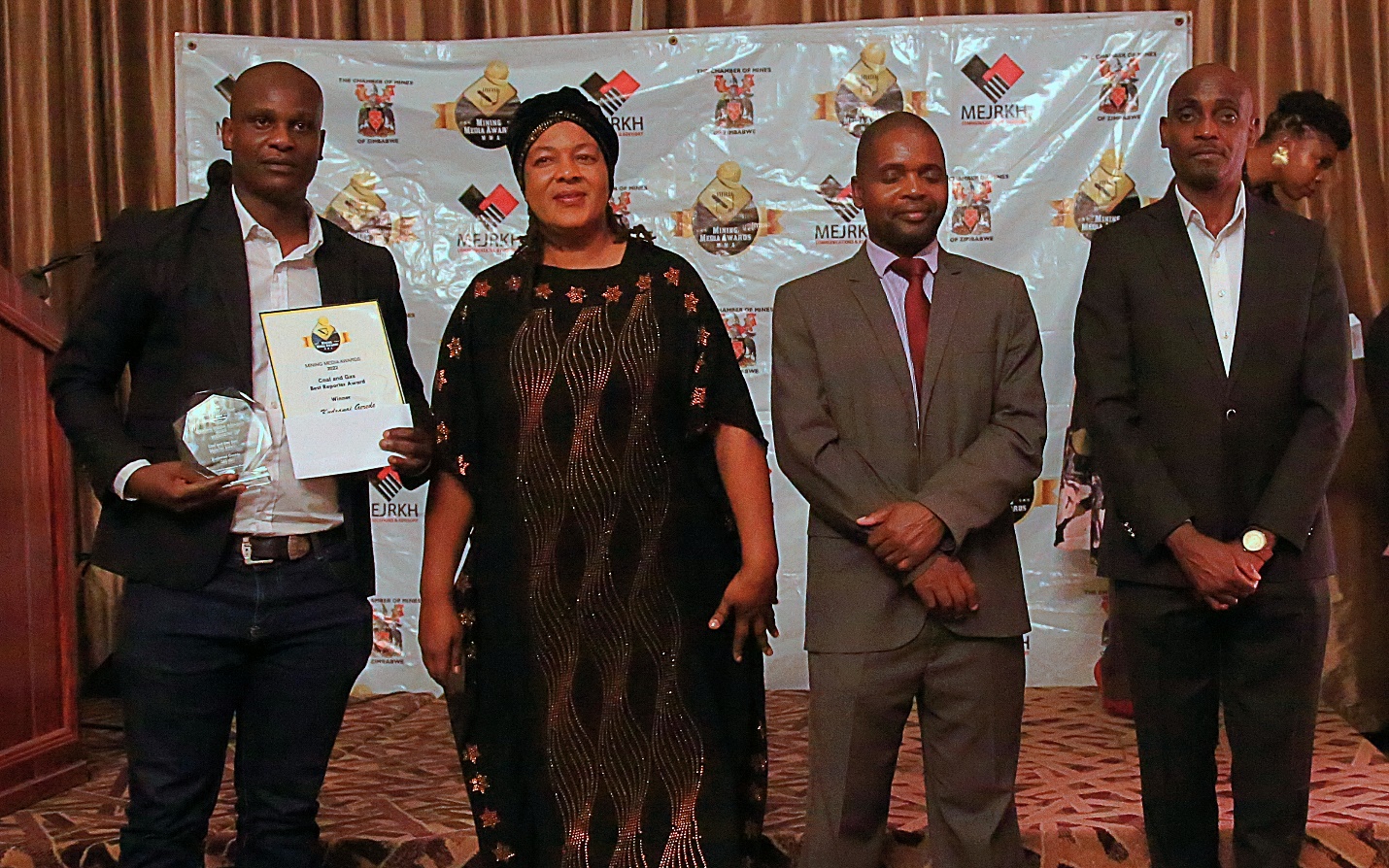 Headline   : Will Hwange become Zim’s next ghost town? as world moves away from fossil fuelsLink            : https://www.263chat.com/will-hwange-become-zims-next-ghost-town-as-world-moves-away-from-fossil-fuels/Runner up:Gibson Mhaka of the Chronicle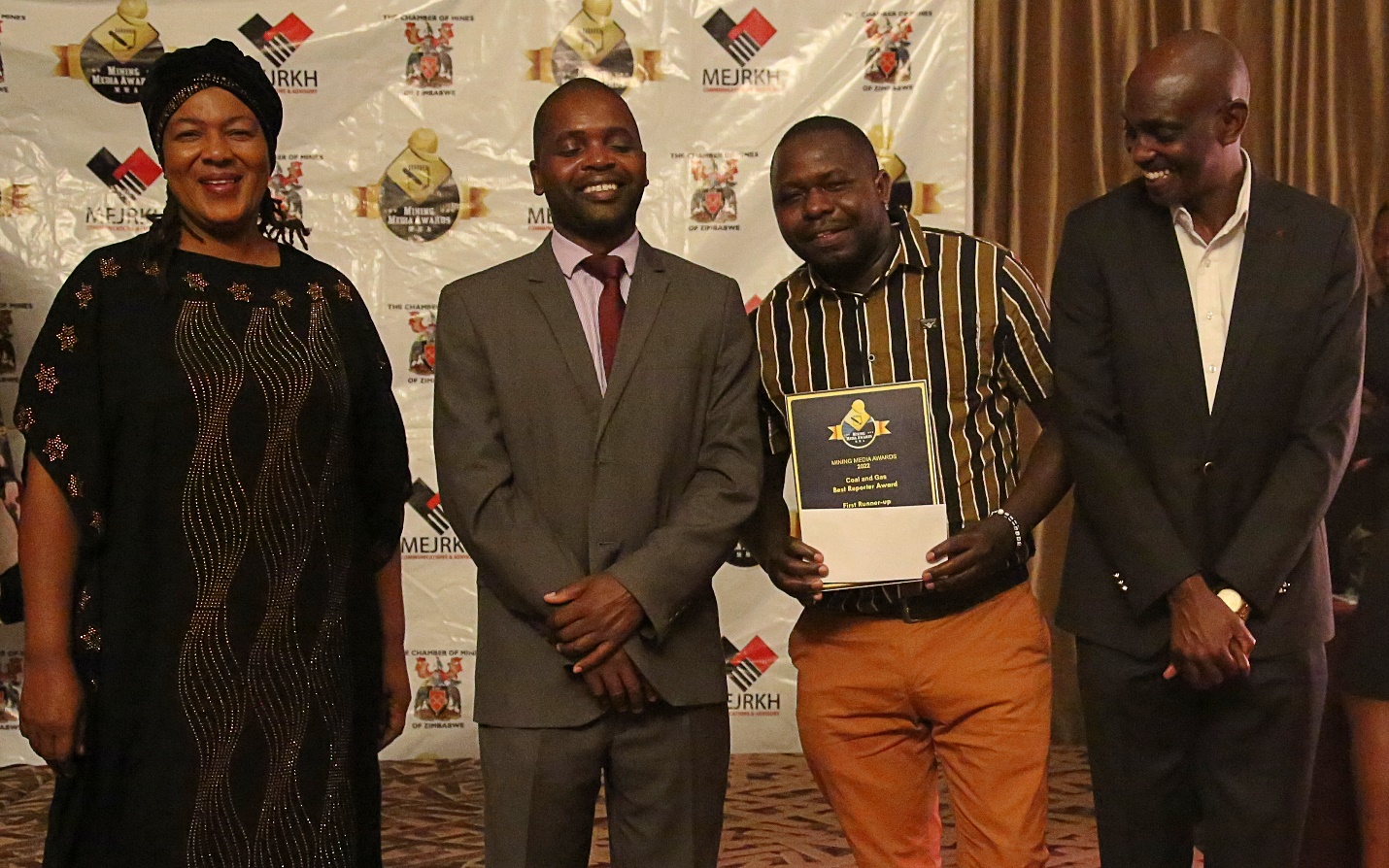 Headline   : Turning an environmental problem into a solutionLink            : Turning an environmental problem into a solution | The ChronicleDiamond Sector Best Reporter AwardWinner     :Bernard Mpofu of the NewsHawks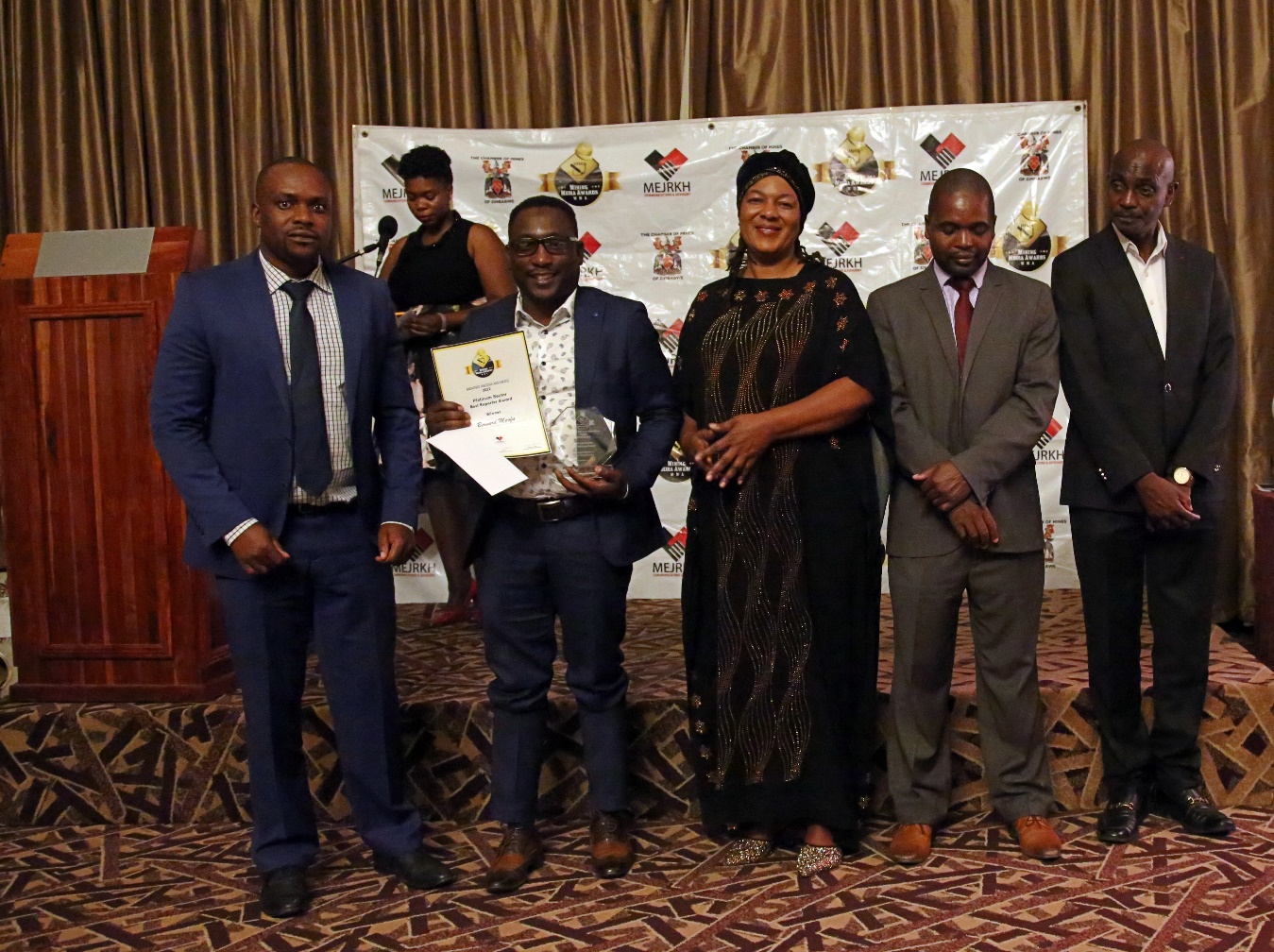 Headline  : Scandalous plundering of precious minerals continuesLink           : https://thenewshawks.com/scandalous-mismanagement-of-minerals-continues/Runner up:Nathan Guma of the NewsHawks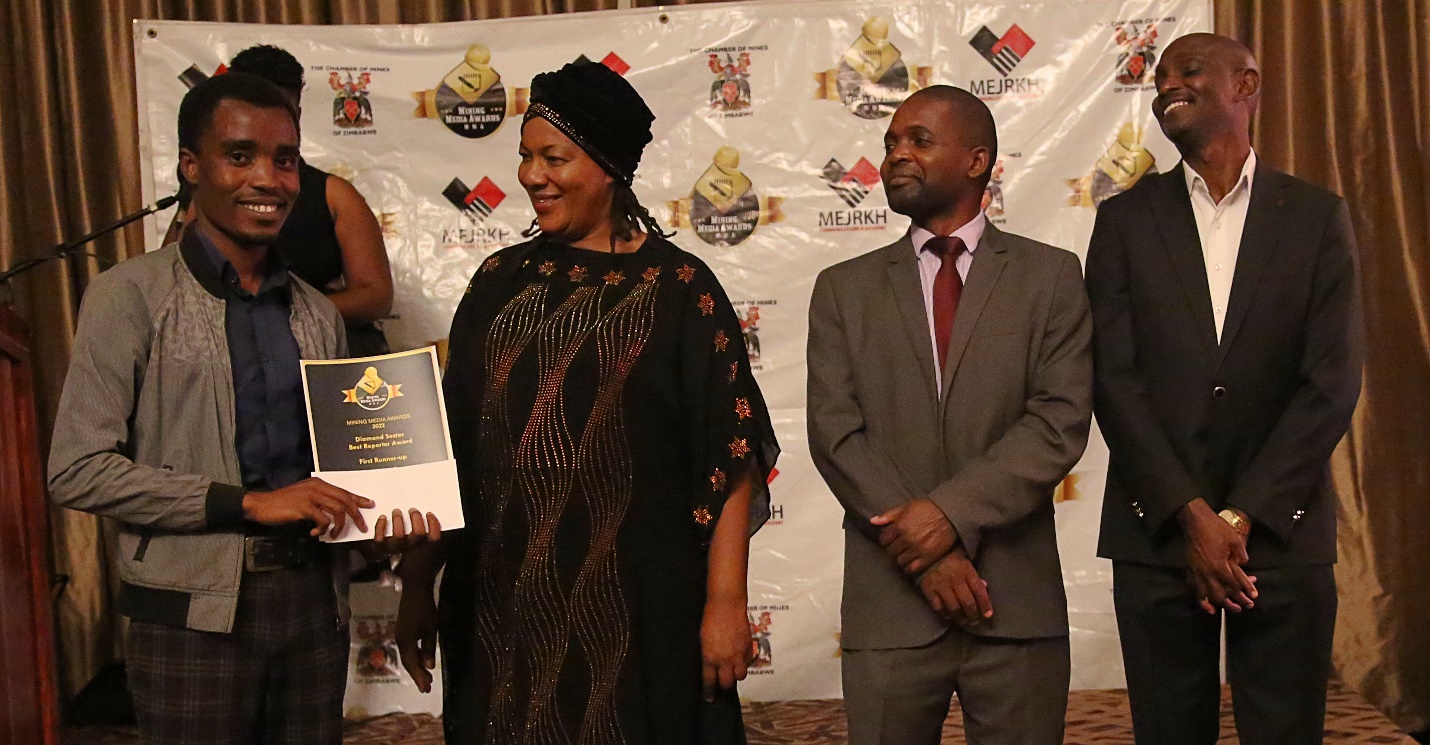 Headline   : Illicit trade in minerals at the heart of resource curseLink            : https://thenewshawks.com/illicit-trade-in-minerals-at-the-heart-of-resource-curse/Chrome sector Best Reporter AwardWinner        :Adelaide Moyo of the Financial Gazette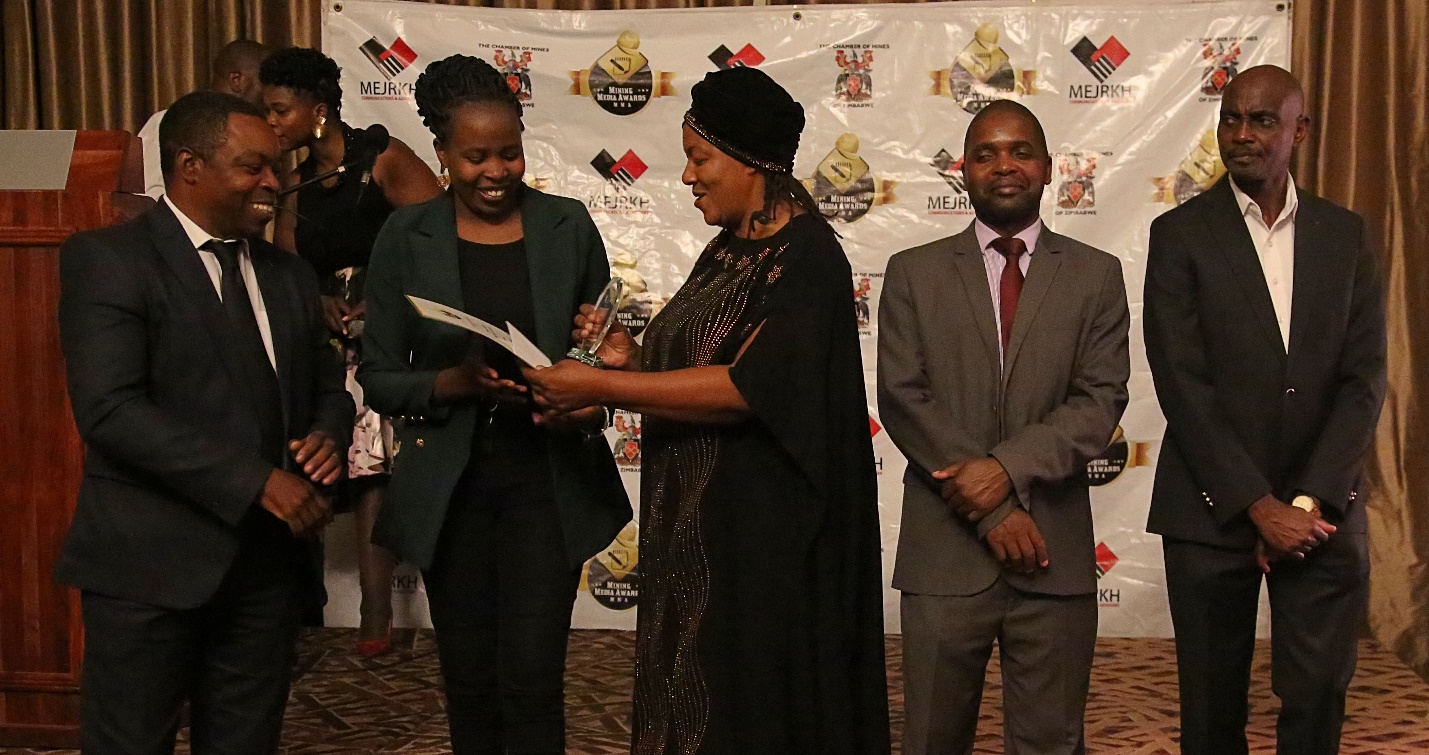 Headline     : Chrome miners on rebound despite CovidLink              : You searched for Chrome miners on rebound despite Covid - The Financial Gazette (fingaz.co.zw)Runner up   :Bernard Mpofu of the NewsHawks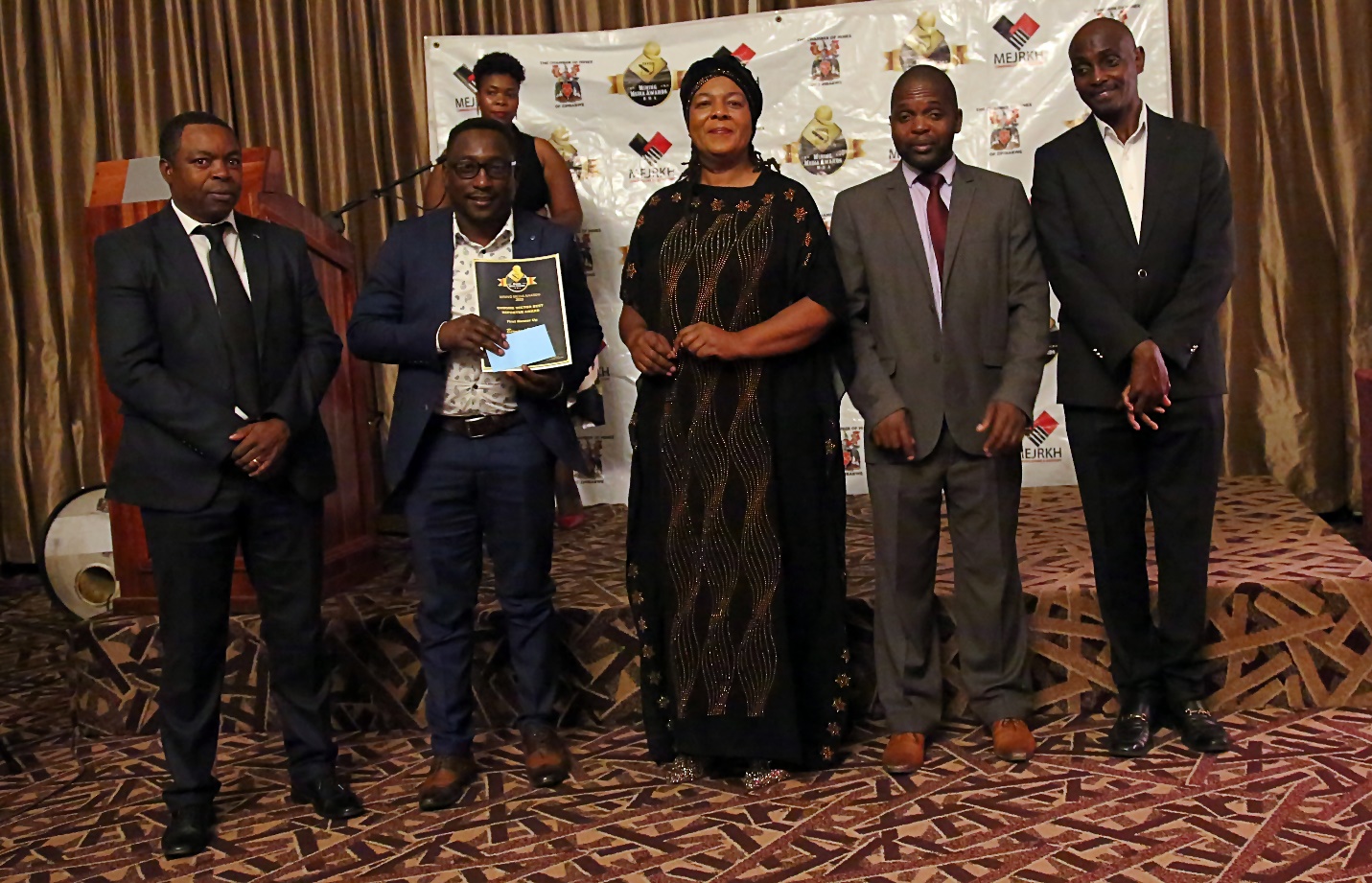 Headline     : Chrome miners get export reprieveLink              : https://thenewshawks.com/chrome-miners-get-export-reprieve/Lithium Sector Best Reporter AwardWinner      :Michelle Chifamba a freelance journalist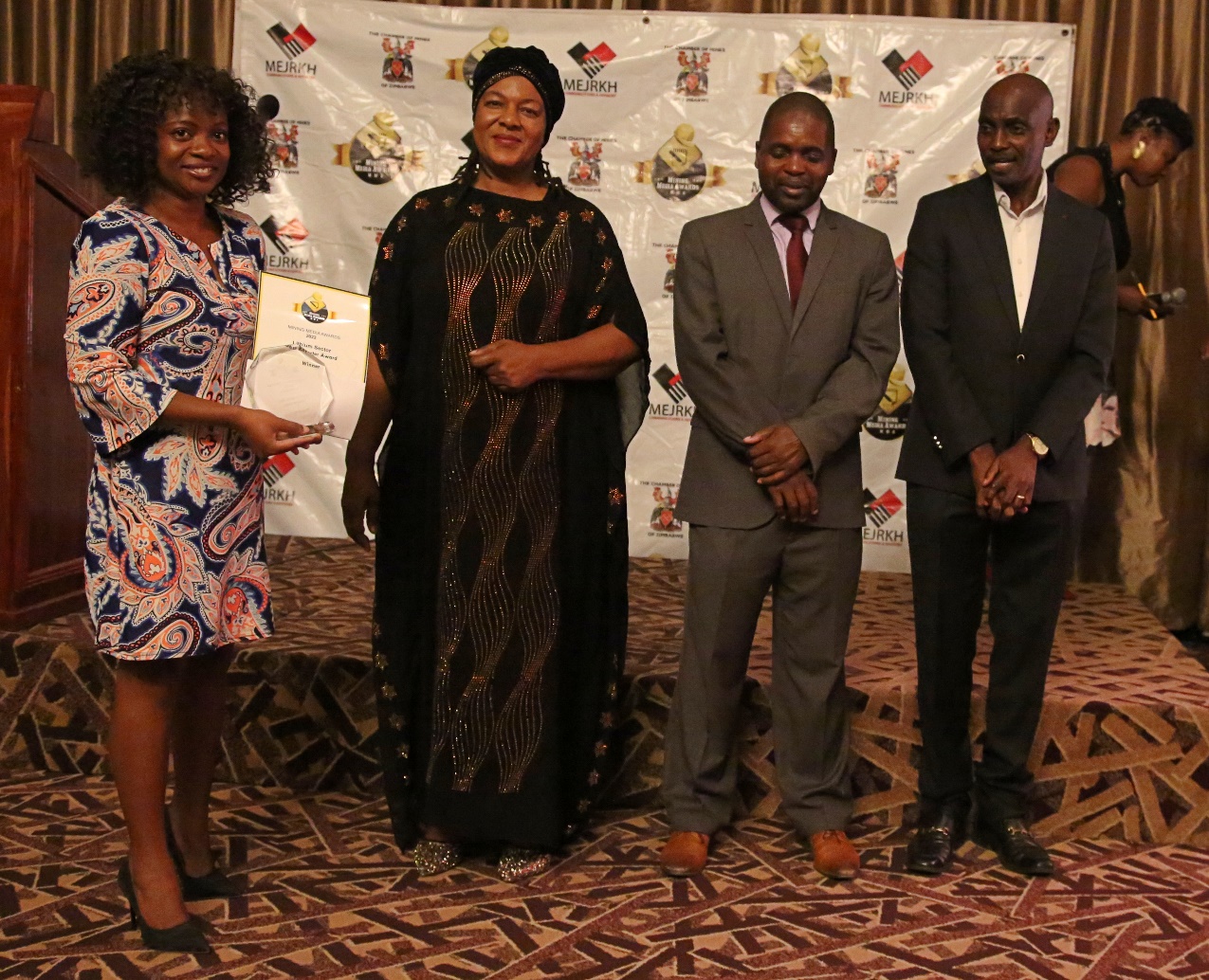 Headline   : Zimbabwe looks to lithium to power electric car revolution and its economyLink            : https://www.theafricareport.com/149489/zimbabwe-looks-to-lithium-to-power-electric-car-revolution-and-its-economy/Runner up: Owen Mandovha of ZBC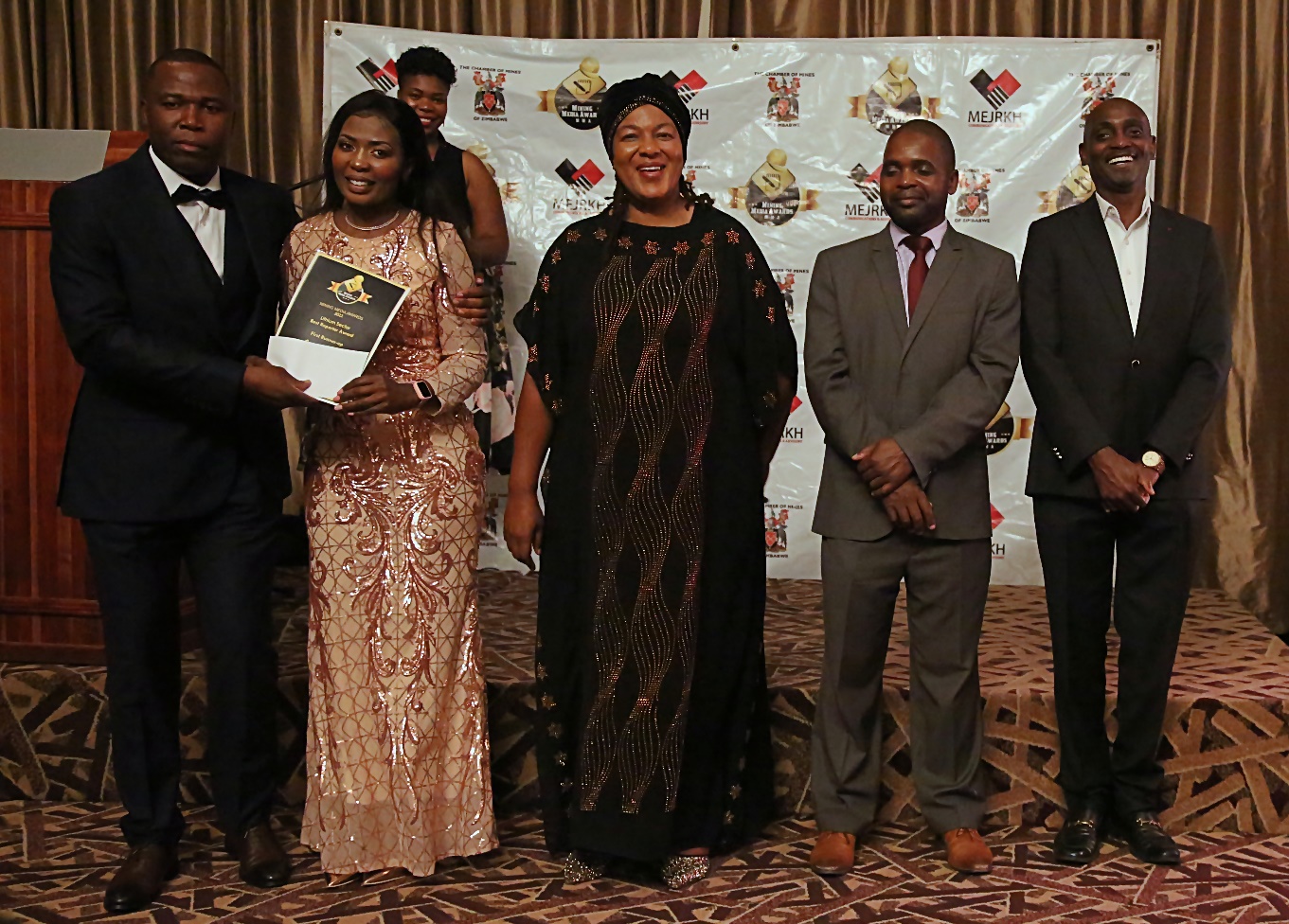 Headline   :Link           :